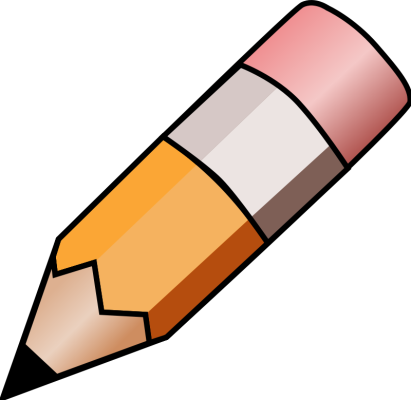 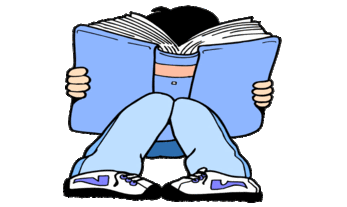 YEAR 5 HOME LEARNING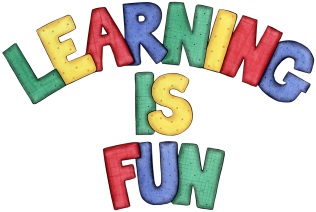 YEAR 5 HOME LEARNINGDate Set26.12.18Date Due11.1.19MathleticsThis week will be focussing on MULTIPLICATION AND DIVISION FACTS. All activities can be found on the following website: http://uk.mathletics.com/  Every child has their username and passwords in their reading records.SpellodromeWritingThis week children will be focusing on words that end with the suffix -able: Spelling can also be found on http://www.spellodrome.com.au/#/home adorableacceptableadaptableadmirableagreeableavoidablebreakablecapablecomfortablechewableenjoyablefashionablemiserablemovableportablereusablesuitablevaluablespreadableWriting task – Due 9.1.19Select one of the following titles and write your own story:the day the frog first croaked little red riding hood and the seven dinosaursthe scientist that invented drogzogReadingRecommended daily reading time:KS2 40 minutes.Home Learning ProjectDate Set:                                      Date Due:GreekPlease go to Greek Class Blog for Greek Home LearningGreek Class - St Cyprian's Greek Orthodox Primary Academy